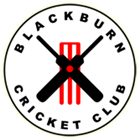 [YEAR/YR] Blackburn Under [TEAM] Contact ListCoach: [NAME] – [MOBILE] – [EMAIL] Assistant Coach: [NAME] – [MOBILE] – [EMAIL] Team Manager: [NAME] – [MOBILE] – [EMAIL] ** Please notify [T/ MANAGER] if your contact details change for any reason. **ChildSurnameParentsmobilehomeemail